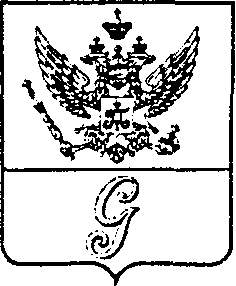 СОВЕТ  ДЕПУТАТОВ  МУНИЦИПАЛЬНОГО  ОБРАЗОВАНИЯ«ГОРОД  ГАТЧИНА»ГАТЧИНСКОГО  МУНИЦИПАЛЬНОГО  РАЙОНАТРЕТЬЕГО СОЗЫВАРЕШЕНИЕот  28 июня 2017 года                                                                                      №  46О награждении Почетным знаком муниципального образования «Город Гатчина» «Гатчина - город воинской славы»      В соответствии с Федеральным законом от 06.10.2003 № 131-ФЗ «Об общих принципах организации местного самоуправления в Российской Федерации», Положением о Почетном знаке муниципального образования «Город Гатчина» «Гатчина - город воинской славы», утвержденным решением совета депутатов МО «Город Гатчина» от 24.02.2016 № 2, рассмотрев и обсудив представленные комиссией по рассмотрению ходатайств о награждении Почетным знаком муниципального образования «Город Гатчина» «Гатчина - город воинской славы» материалы, руководствуясь Уставом муниципального образования «Город Гатчина» Гатчинского муниципального района Ленинградской области, совет депутатов МО «Город Гатчина»РЕШИЛ:1.Наградить Почетным знаком муниципального образования «Город Гатчина» «Гатчина - город воинской славы»  руководителя Образцового коллектива «Театр костюма «Катюша» Иванову Людмилу Михайловну. 2.Вручить Почетный знак и удостоверение к нему  на торжественном мероприятии, посвящённом  празднованию  221 годовщины присвоения Гатчине статуса города – Дня города. 3. Опубликовать настоящее Решение в газете «Гатчинская правда».Глава МО «Город Гатчина» -Председатель совета депутатовМО «Город Гатчина»                                                                   В.А. Филоненко